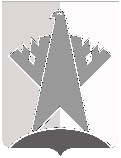 ДУМА СУРГУТСКОГО РАЙОНАХанты-Мансийского автономного округа - ЮгрыРЕШЕНИЕ«25» декабря 2017 года                                                                                                      № 317-нпа          г. СургутНа основании постановления Правительства Ханты-Мансийского автономного округа – Югры от 03 февраля 2012 года № 31-п «О порядке предоставления компенсации расходов на оплату жилого помещения и отдельных видов коммунальных услуг педагогическим работникам образовательных организаций, а также иным категориям граждан, проживающих и работающих в сельских населенных пунктах и поселках городского типа Ханты-Мансийского автономного округа – Югры»Дума Сургутского района решила:1. Признать утратившим силу решение Думы Сургутского района от 
24 июня 2015 года № 703-нпа «Об установлении дополнительных мер социальной поддержки для отдельной категории граждан».2. Педагогическим работникам, являющимся получателями дополнительной меры социальной поддержки в виде компенсационной выплаты, связанной с наймом (поднаймом) жилых помещений, за счёт средств бюджета Сургутского района, выплату компенсации осуществлять в порядке, действовавшем до вступления в силу настоящего решения, до окончания срока действия договора найма (поднайма) жилого помещения.3. Решение вступает в силу после его обнародования. О признании утратившим силу решения Думы Сургутского района  от 24 июня 2015 года № 703-нпа «Об установлении дополнительных мер социальной поддержки для отдельной категории граждан»Председатель Думы Сургутского районаА.П. Сименяк«25» декабря 2017 годаГлава Сургутского районаА.А. Трубецкой«25» декабря 2017 года